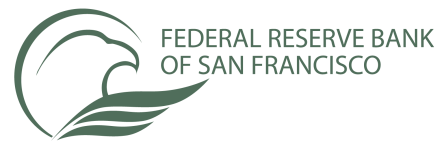 CONTINGENCY CONTACT INFORMATIONName of Depository Institution:ABA Number:Contingency Site Phone Number:Primary ContactPrimary ContactName:Title:Cell Phone Number:Alternate Number:Home Phone Number:Email Address:Secondary ContactSecondary ContactName:Title:Cell Phone Number:Alternate Number:Home Phone Number:Email Address:Prepared by:Contact Phone Number:Contact Email: